PODALJŠANO BIVANJE 4.IN 5. RAZREDPripravila: Urška RazingarZELENJAVNI MOŽIČEK Za zelenjavnega možička potrebujete :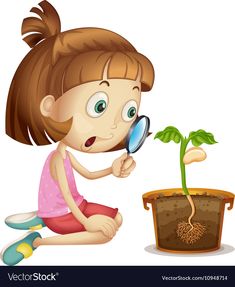 1,5 litrsko plastenko 3 zamaške (jih uporabite za oči). Sekundno LepiloZemljosemenaPlastenko na zgornji tretjini odrežete. V dno plastenke naredite 3 manjše luknjice, preko katerih bo odtekala odvečna voda in plastenko položite na podstavek. Na plastenko nalepite oči in nosek in jo do 2/3 napolnite s prstjo. Natresite seme in čez dodajte nekaj malega zemlje. Izberemo si priljubljena semena rastlin, ki jih radi sejemo tudi na vrt. Od stročnic, korenovk, kapusnic ter vse do žit.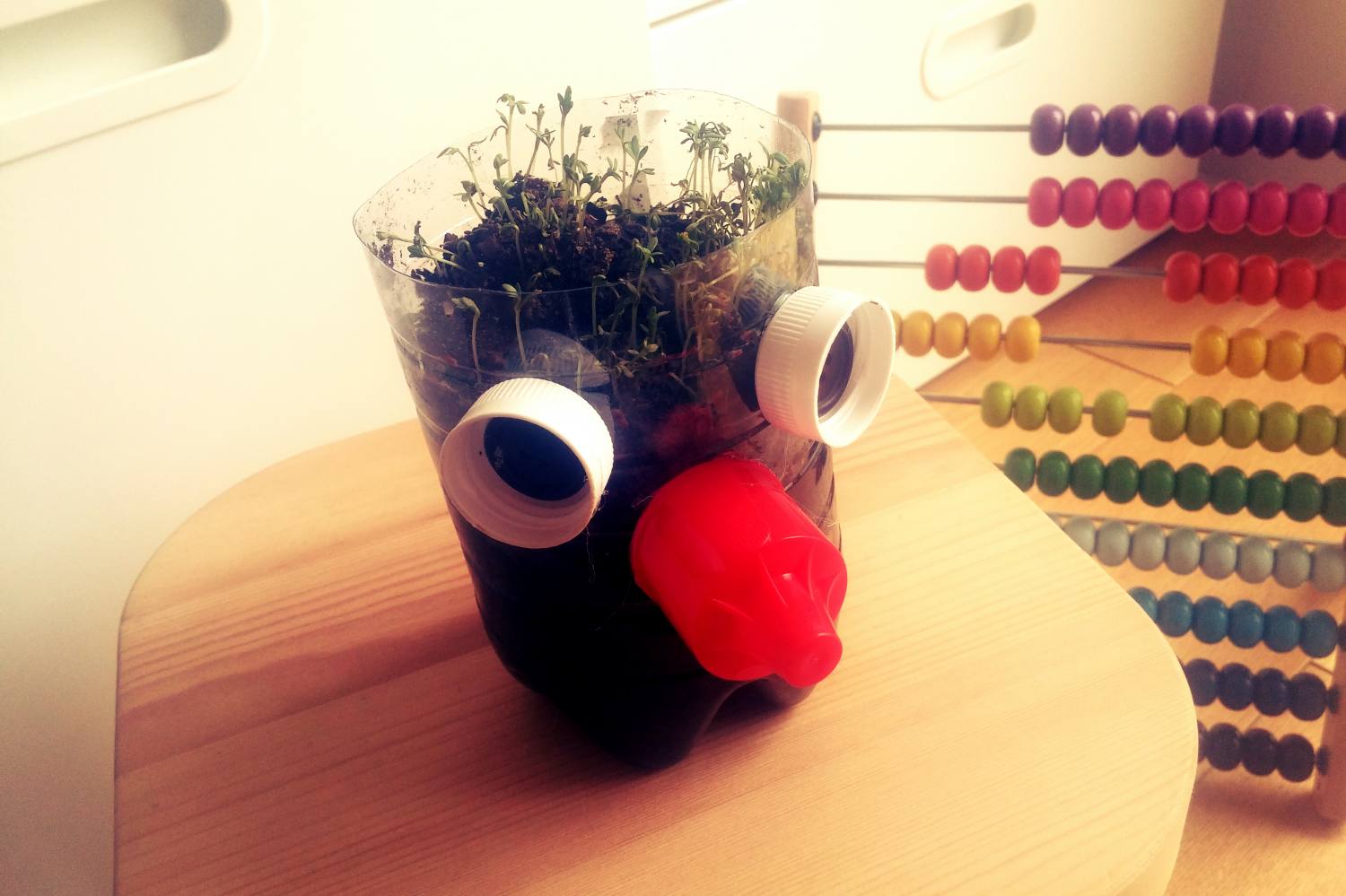 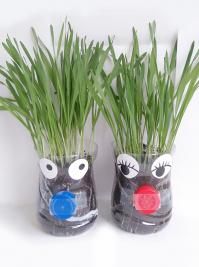 2. SLANIKI 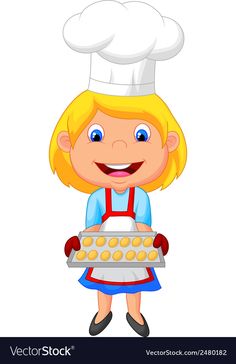 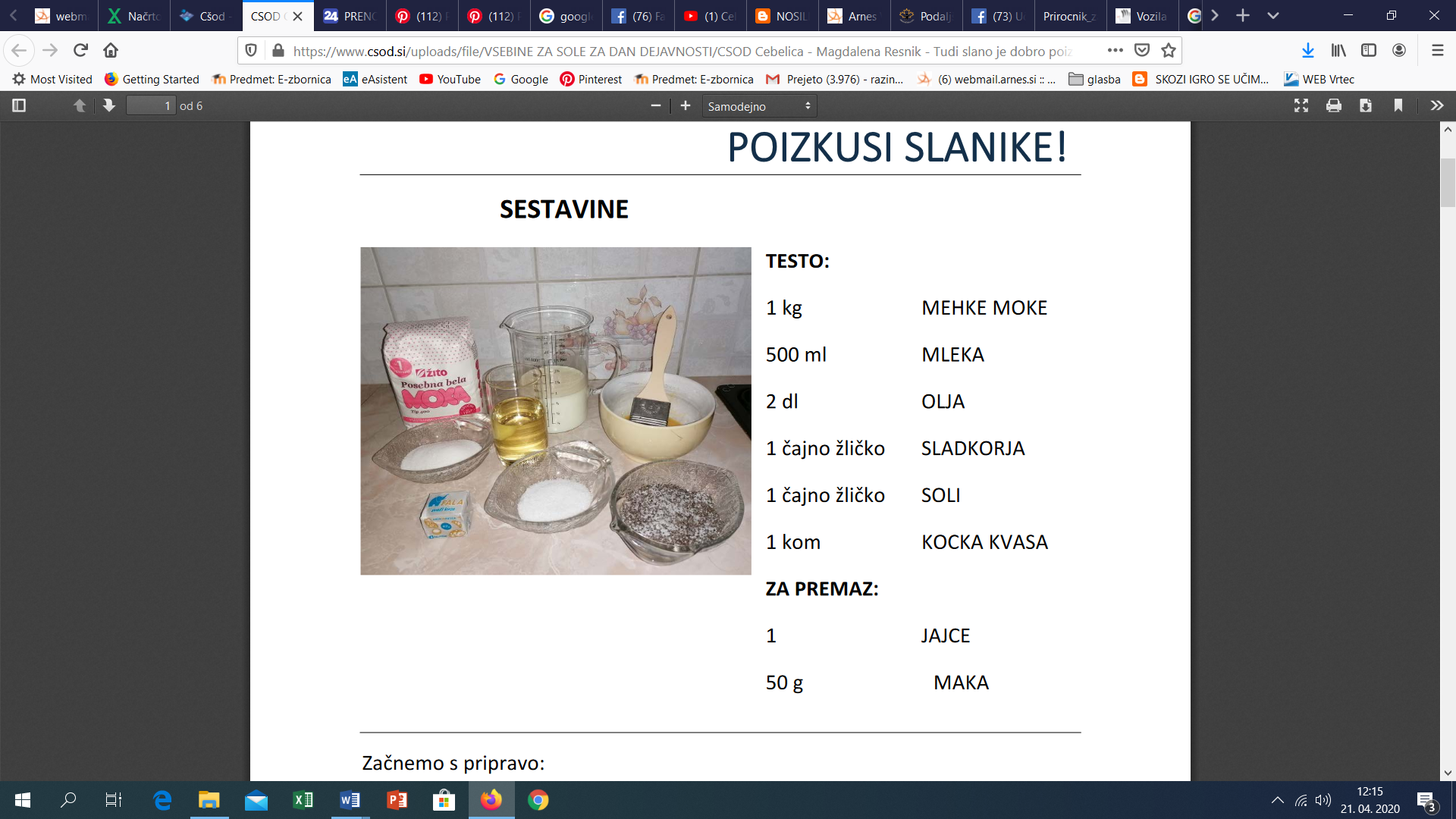 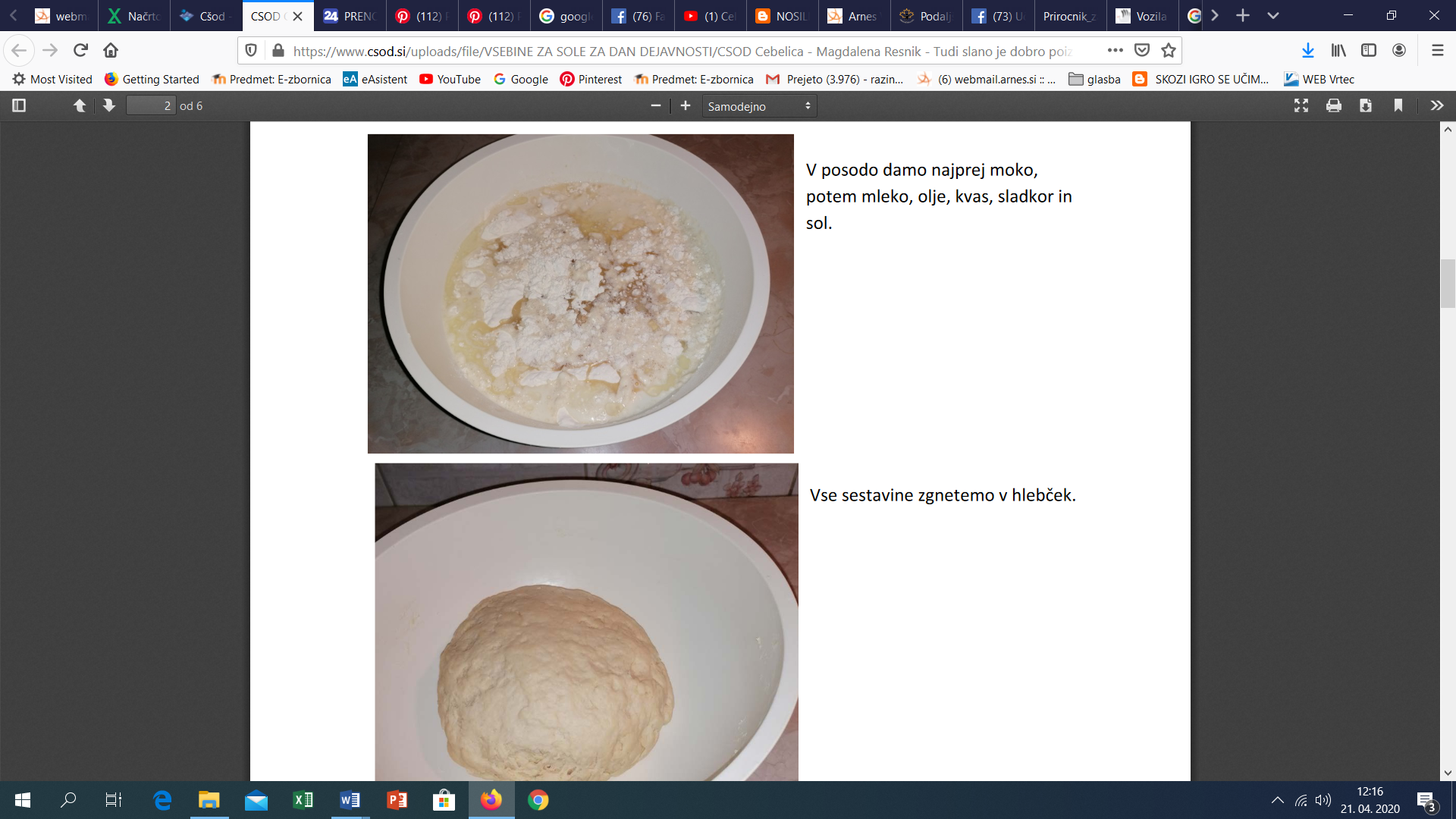 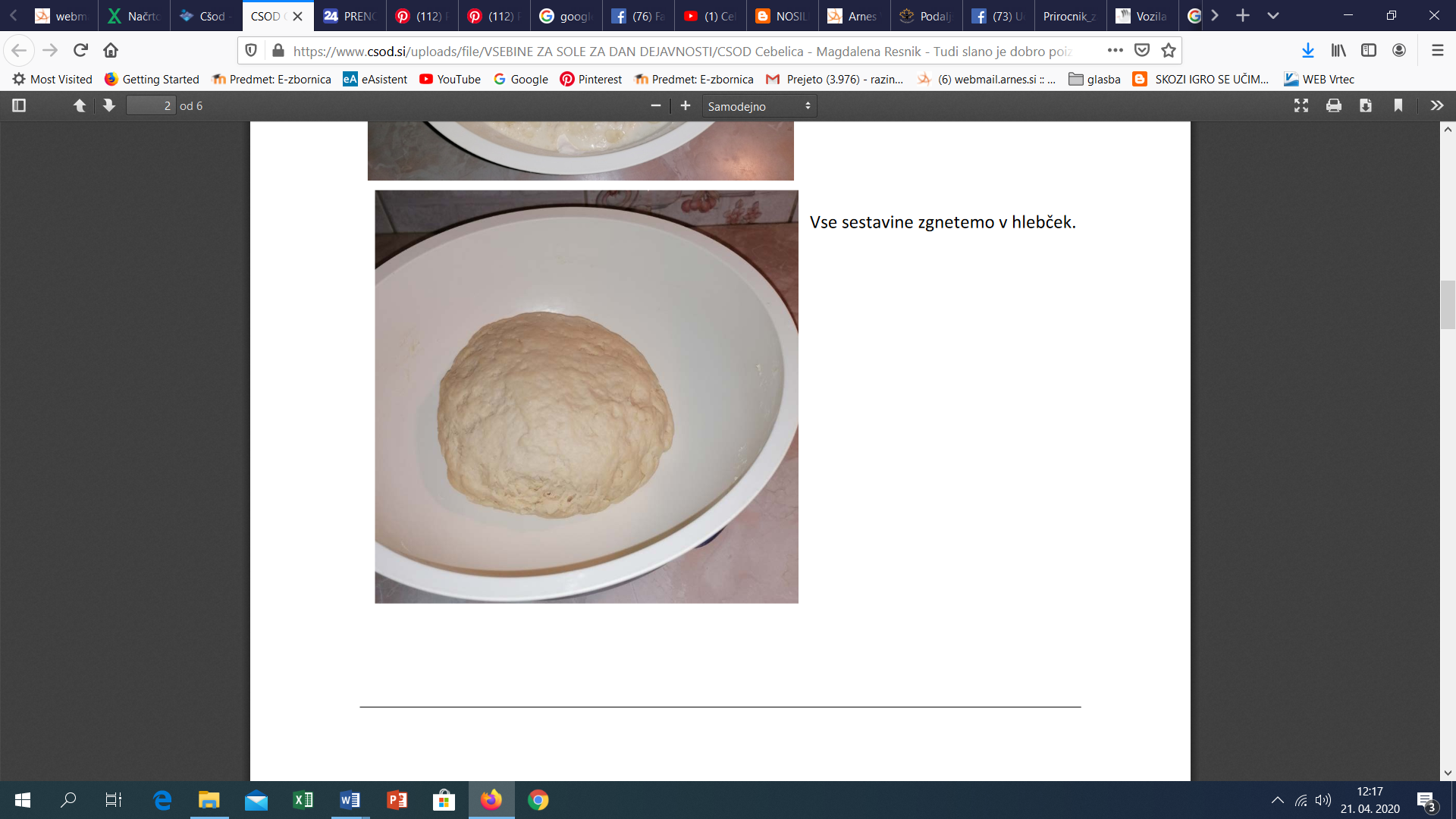 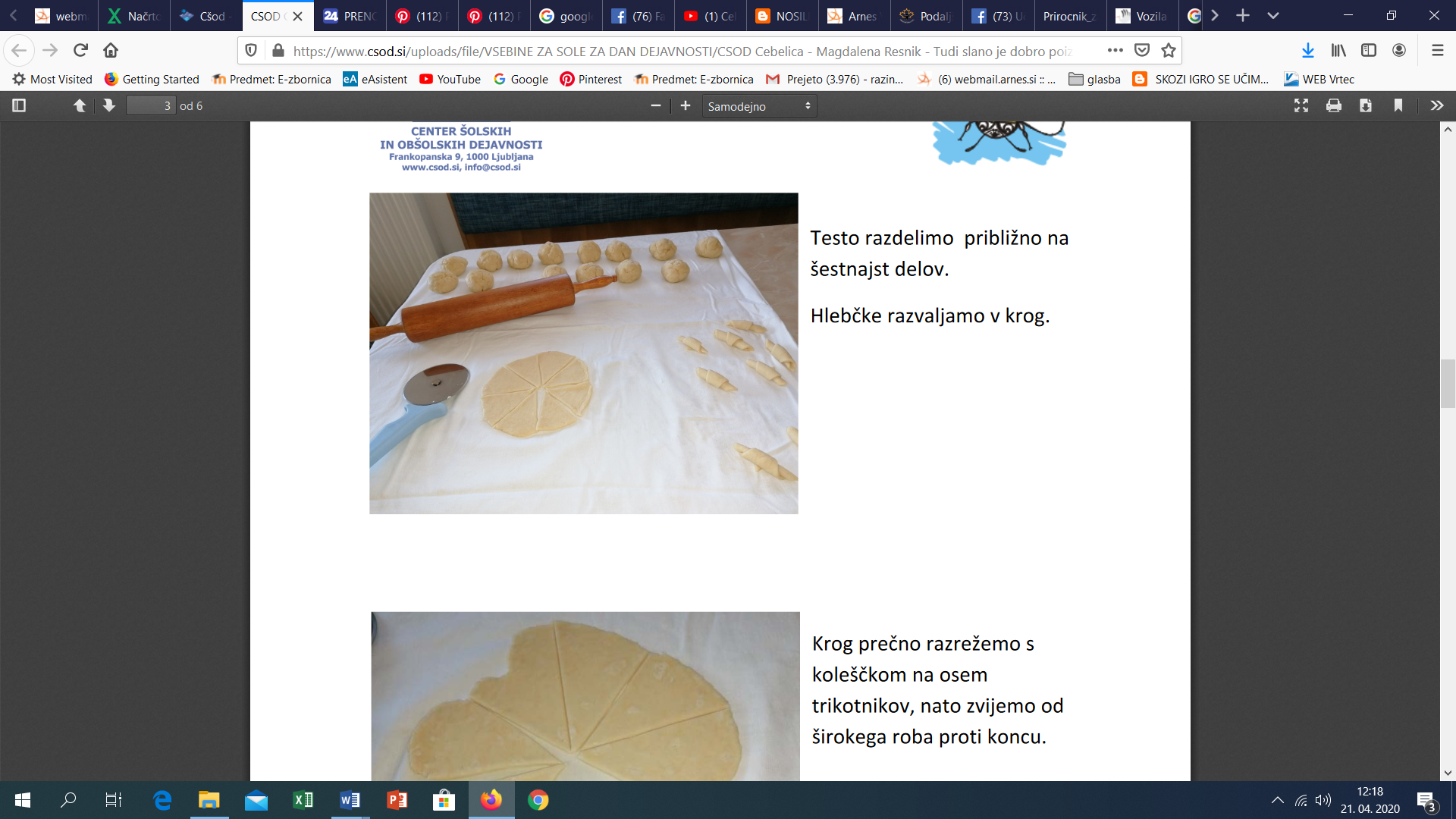 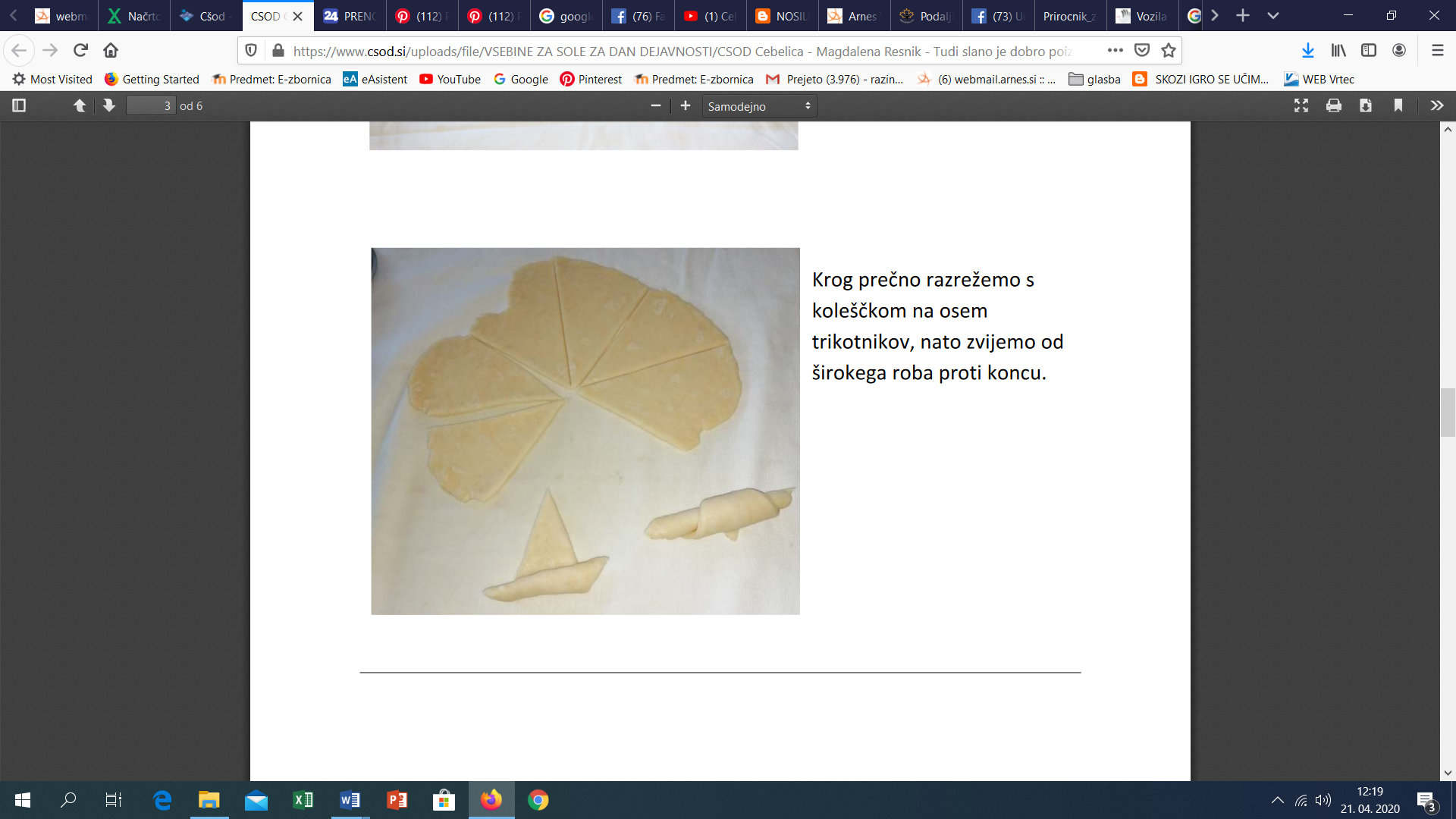 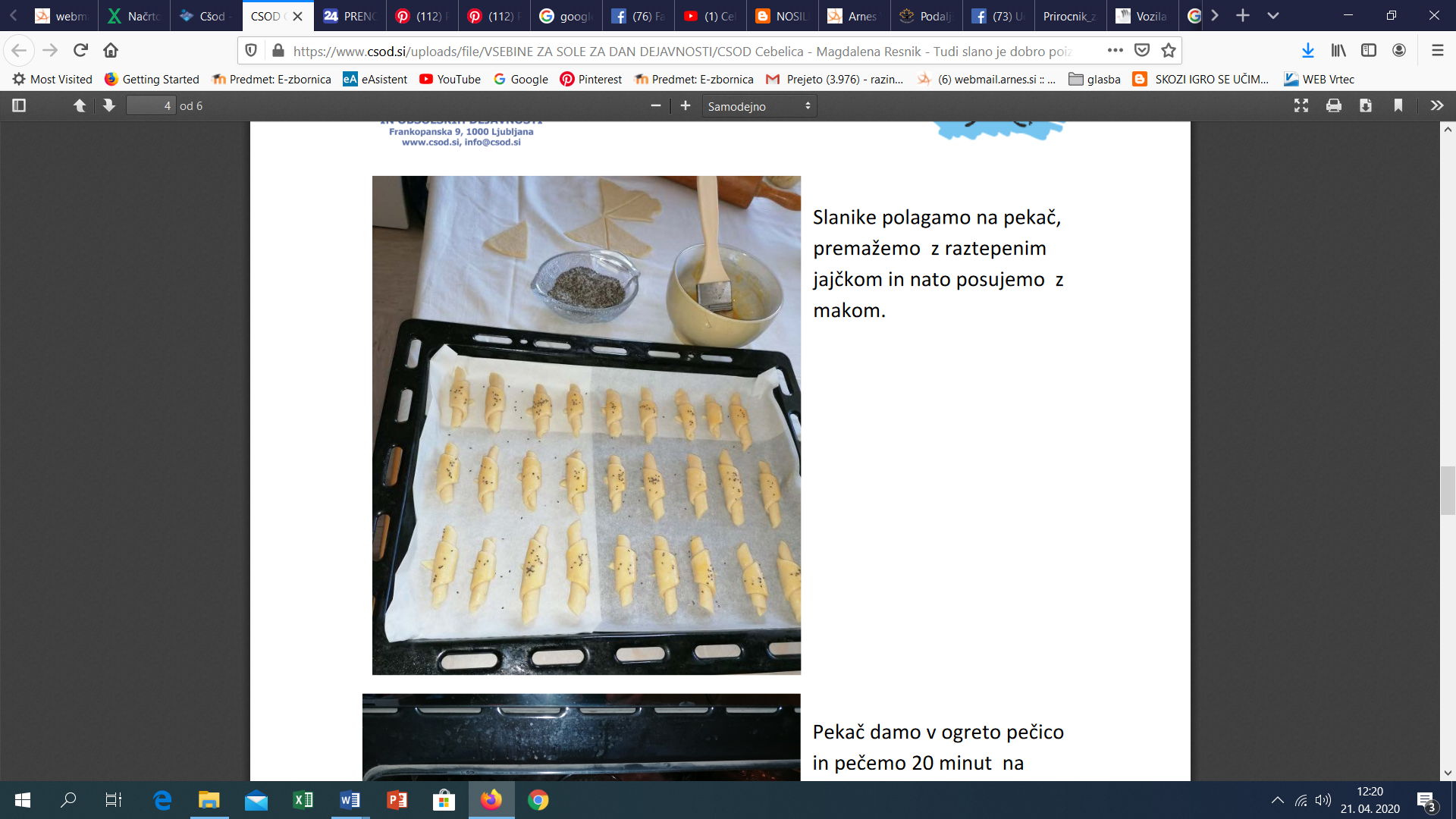 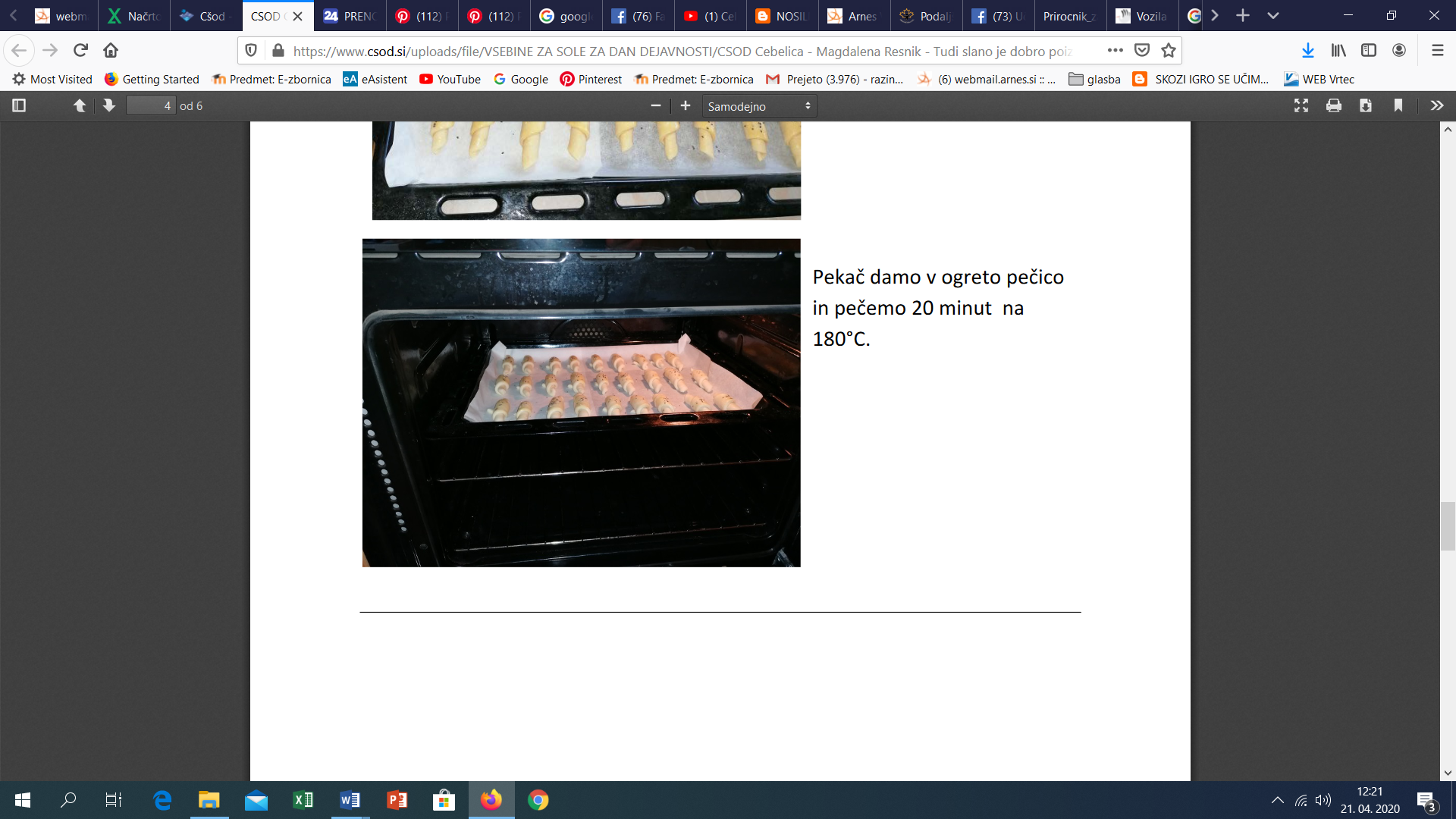 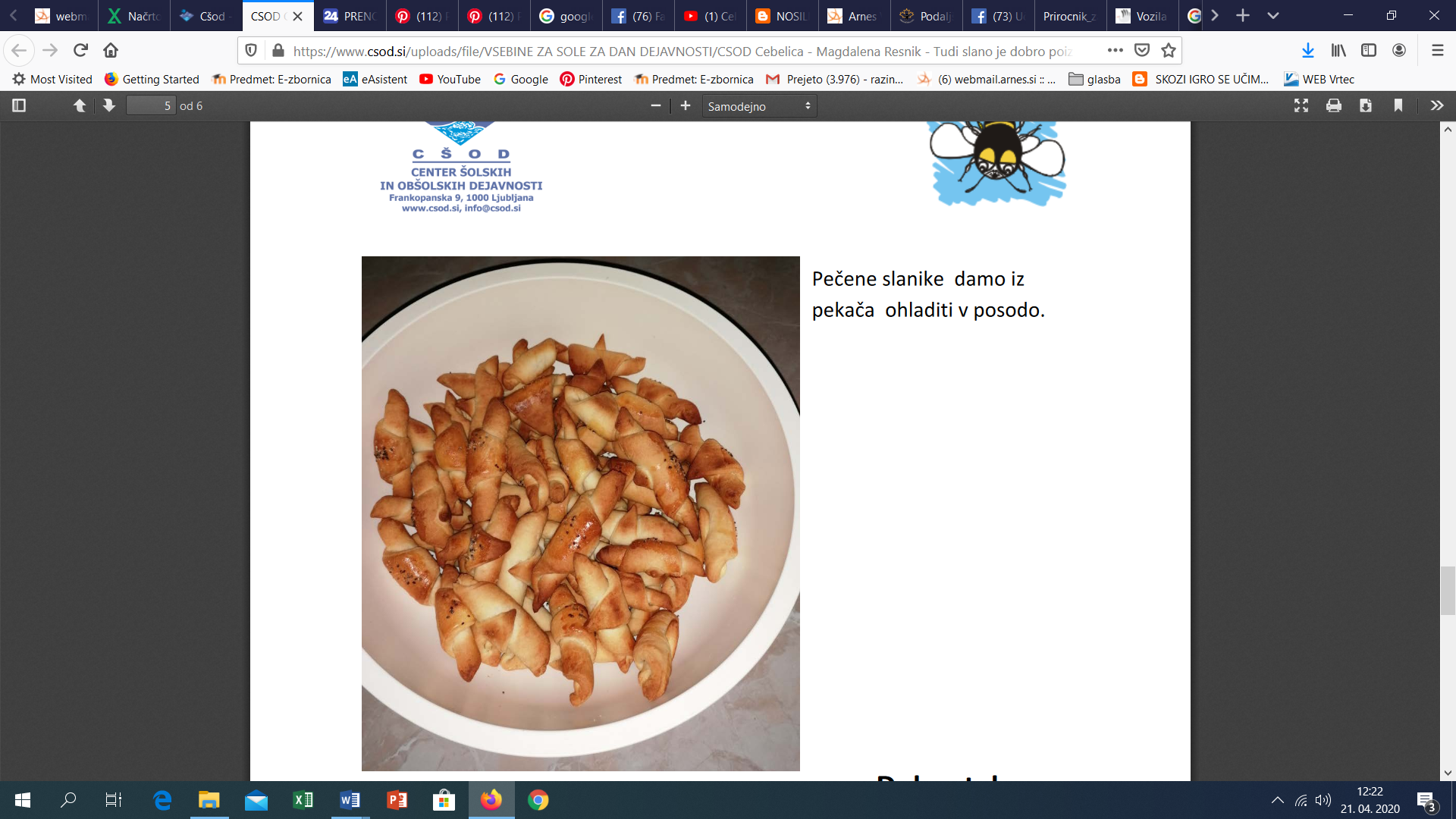 REBUSIRešite naslednje rebuse. Če rebusov še niste reševali, imate spodaj  navodila za reševanje. Rešitve za  rebuse najdete čisto na koncu strani ( za navodili).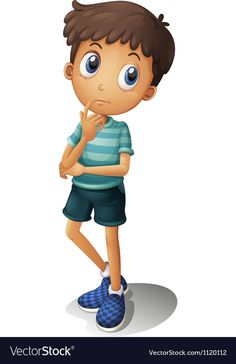 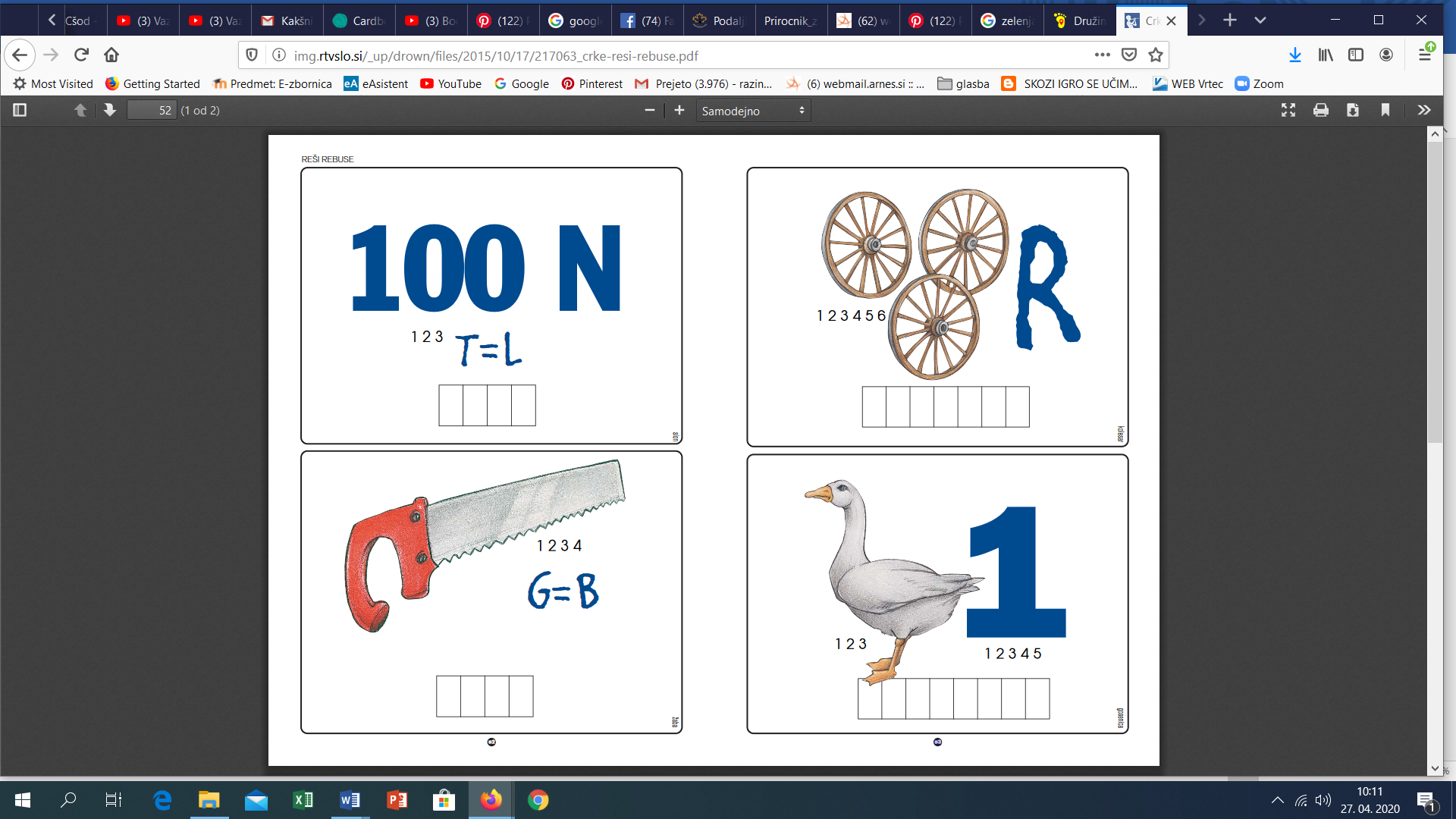 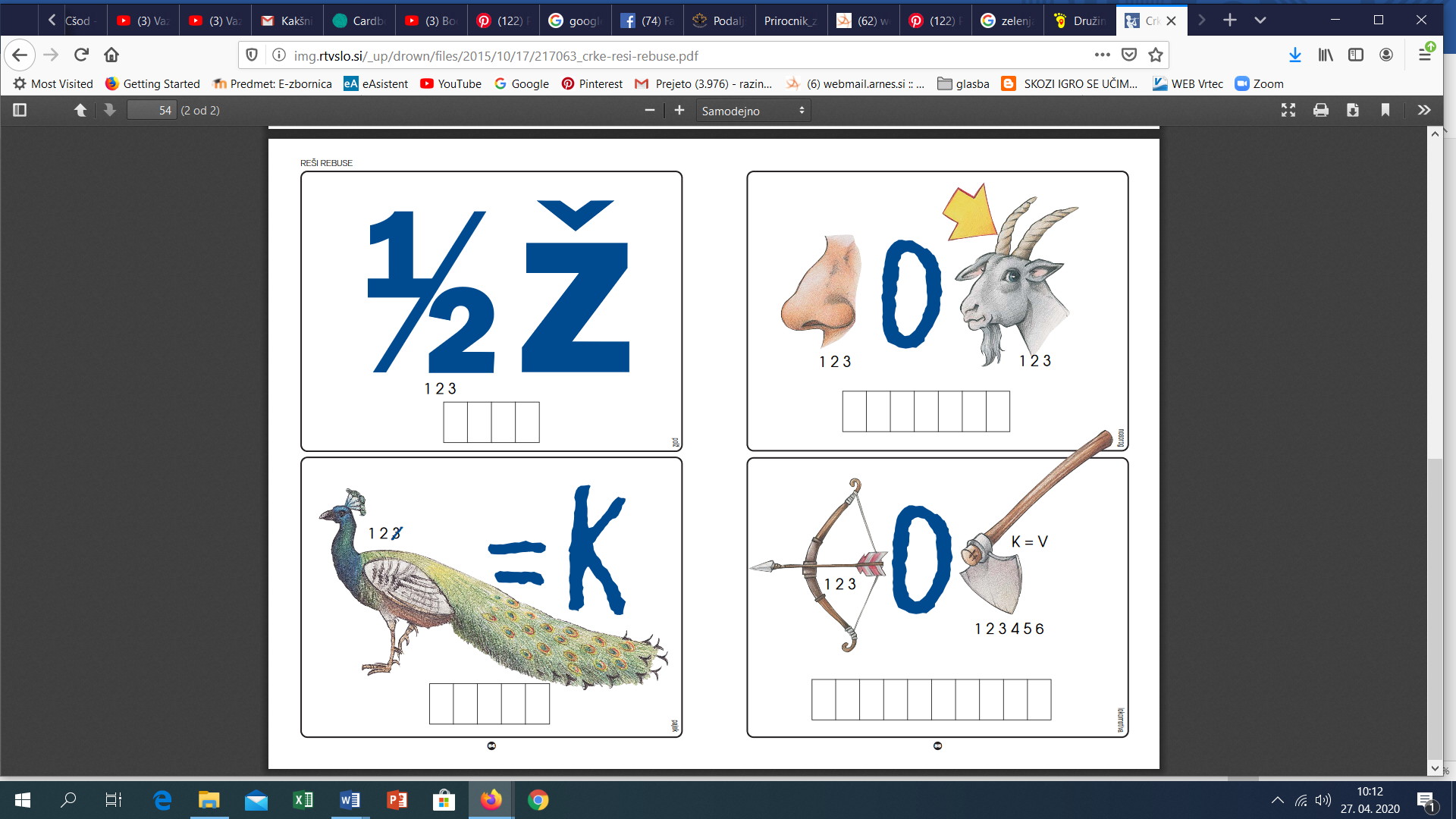 KAKO REŠEVATI REBUSE – NAVODILA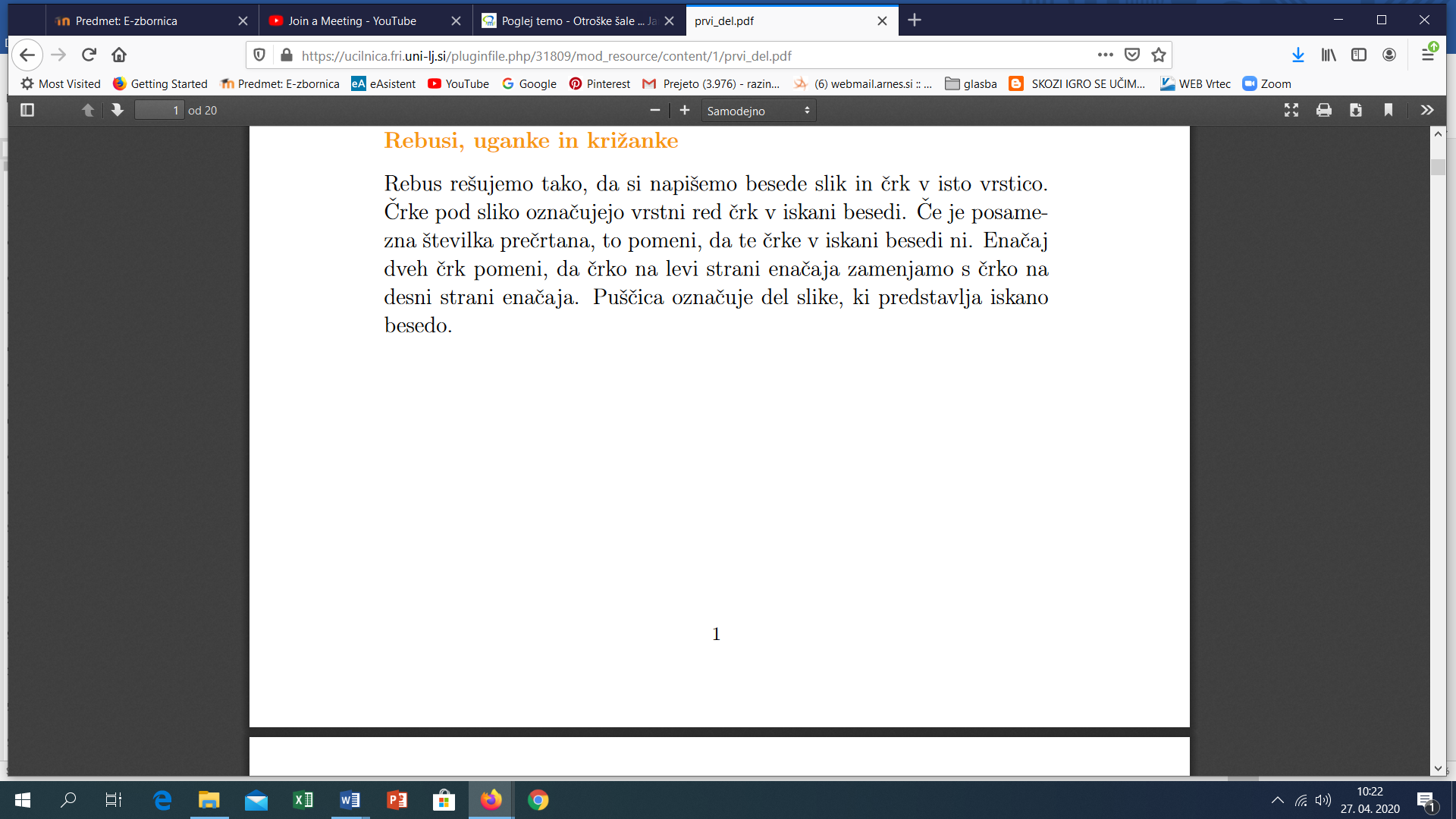 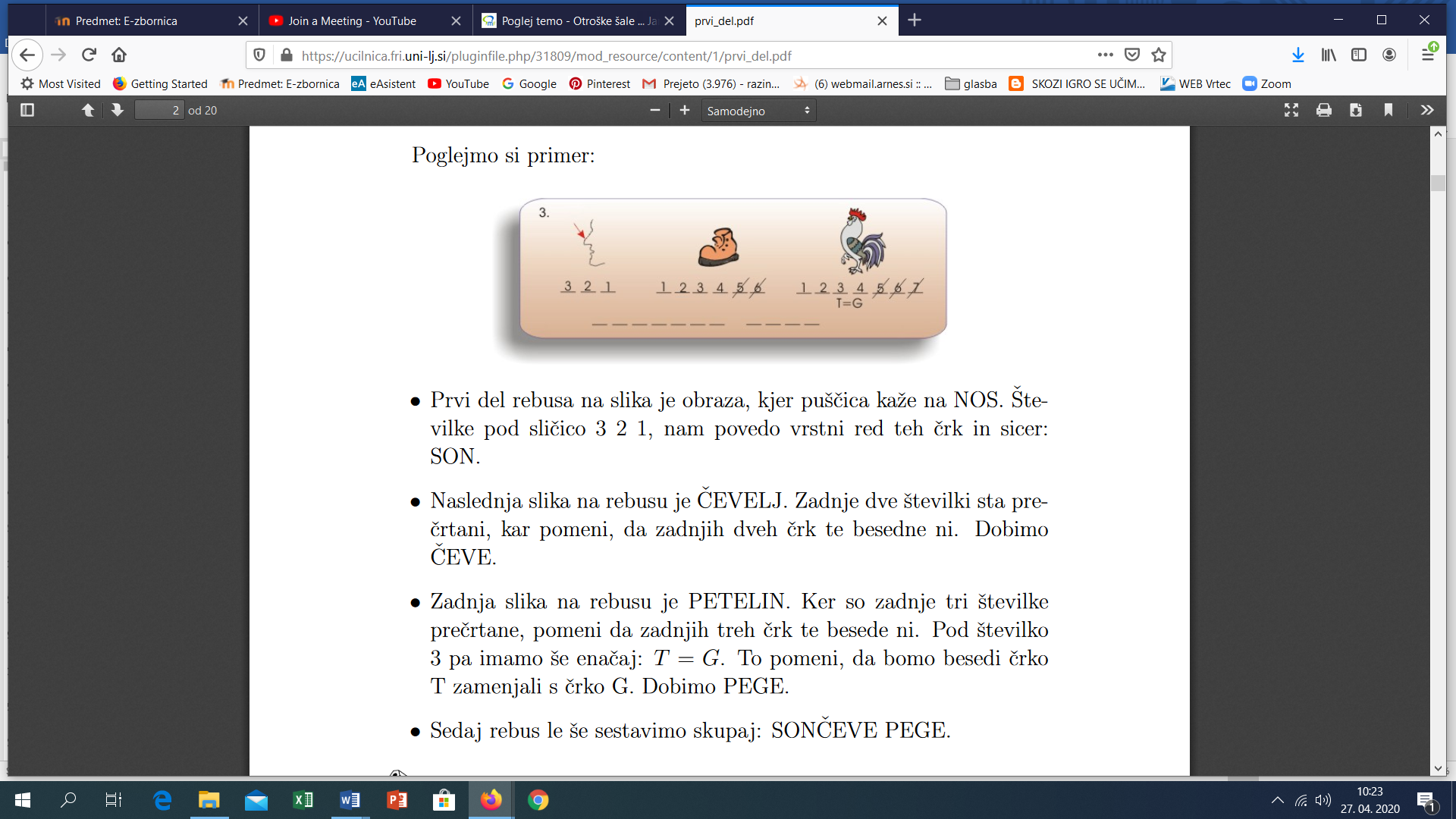 REŠITVE REBUSOV: slon, kolesar, žaba, gosenica polž,  nosorog, pak, lokomotiva